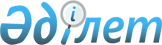 Об утверждении Критериев классификации высших учебных заведений
					
			Утративший силу
			
			
		
					Приказ и.о. Министра образования и науки Республики Казахстан от 25 октября 2013 года № 434. Зарегистрирован в Министерстве юстиции Республики Казахстан 29 ноября 2013 года № 8931. Утратил силу приказом Министра образования и науки Республики Казахстан от 17 февраля 2014 года № 42      Сноска. Утратил силу приказом Министра образования и науки РК от 17.02.2014 № 42.      В целях реализации постановления Правительства Республики Казахстан «Об утверждении Типовых правил деятельности организаций образования соответствующих типов, в том числе Типовых правил организаций образования, реализующих дополнительные образовательные программы для детей» от 17 мая 2013 года № 499, ПРИКАЗЫВАЮ:



      1. Утвердить прилагаемые Критерии классификации высших учебных заведений.



      2. Департаменту высшего и послевузовского образования (Жакыпова Ф.Н.):

      1) обеспечить в установленном порядке государственную регистрацию настоящего приказа в Министерстве юстиции Республики Казахстан;

      2) после прохождения государственной регистрации опубликовать настоящий приказ в средствах массовой информации;

      3) довести настоящий приказ до сведения высших учебных заведений.



      3. Контроль за исполнением настоящего приказа возложить на вице-министра образования и науки Орунханова М.К.



      4. Настоящий приказ вводится в действие по истечении десяти календарных дней после его первого официального опубликования.      И.о Министра                               М. Орунханов

Утверждены              

приказом               

и.о Министра образования     

и науки Республики Казахстан   

от 25 октября 2013 года № 434   

Критерии классификации высших учебных заведений 

1. Общие положения

      1. Критерии классификации высших учебных заведений (далее - Критерии) разработаны в соответствии с постановлением Правительства Республики Казахстан от 17 мая 2013 года № 499 «Об утверждении Типовых правил деятельности организаций образования соответствующих типов, в том числе Типовых правил организаций образования, реализующих дополнительные образовательные программы для детей».



      2. Критерии разработаны для высших учебных заведений (далее - вуз), реализующих программы высшего и послевузовского образования, кроме вузов правоохранительных органов, специальных государственных органов и государственного органа в области обороны, независимо от форм собственности и ведомственной подчиненности с целью определения их значимости для научно-технического и социально-экономического развития страны.



      3. Критерии основаны на оценке качества предоставляемых образовательных услуг, эффективного использования образовательного, научного и инновационного потенциала вузов.



      4. Критерии разработаны с учетом передовых методик: Классификации Фонда Карнеги, Европейской классификации «U-Maр» и исследовательских университетов США в рамках программы Ломбарди («The Lombardi Programon Measuring of University Performance»).



      5. Критерии разработаны для следующих видов вузов:

      1) национальный исследовательский университет;

      2) исследовательский университет;

      3) национальное высшее учебное заведение;

      4) университет;

      5) академия.



      6. Критериями классификации оцениваются:

      1) число квалификаций, присуждаемых в вузе;

      2) кадровый потенциал;

      3) признание образовательных программ (аккредитация);

      4) учебно-материальные активы;

      5) исследования и инновации. 

2. Критерии классификации национальных исследовательских

университетов

      7. Число квалификаций, присуждаемых в вузе:

      учреждения высшего образования, которые предлагают набор программ бакалавриата, проводят подготовку элитных научных кадров с обучением в магистратуре, докторантуре PhD по 3 и более специальностям:

      1) доля обучающихся в:

      бакалавриате – 65%;

      магистратуре – 35%;

      докторантуре – 35%;

      2) доля иностранных студентов от общего контингента — не менее 5%;

      3) доля обучающихся, прошедших стажировку или обучение в вузах Республики Казахстан и/или зарубежных вузах входящих в международные рейтинги QS – top 800, от общего контингента обучающихся:

      бакалавриат - 15%;

      магистратура - 30%;

      докторантура PhD - 100%;

      4) доля обучающихся по грантам работодателей, социальных партнеров, от общего контингента – не менее 15%.



      8. Кадровый потенциал, осуществляющий подготовку бакалавров, магистров и докторов PhD:

      1) доля преподавателей с учеными степенями и званиями от числа штатных преподавателей:

      бакалавриат - не менее 70%;

      магистратура - не менее 70%;

      докторантура PhD- не менее 100%;

      2) доля приглашенных зарубежных ученых со степенями доктор PhD к общему количеству – не менее 15%.



      9. Признание образовательных программ (аккредитация):

      наличие образовательных программ, прошедших институциональную/специализированную аккредитацию, в национальных/международных агентствах:

      бакалавриат – не менее 50%;

      магистратура – не менее 50%;

      докторантура PhD – не менее 100%.



      10. Учебно-материальные активы:

      1) наличие интегрированных научно-исследовательских, учебных, инновационно-технологических центров, технопарков и подразделений, обеспечивающих фундаментальные и прикладные исследования, а также инновационные разработки, эффективное использование и внедрение их результатов в образовательный процесс и производство;

      2) научно-исследовательские институты со штатными научными сотрудниками – не менее 5 единиц;

      3) аккредитованные научные лаборатории – не менее 3 единиц;

      4) национальные лаборатории коллективного пользования – не менее 1 единиц;

      5) бизнес-центр и/или бизнес-инкубатор, технопарк и другие инновационные структуры;

      6) индустриальные хай-тек площадки – не менее 1 единиц;

      7) издательская деятельность осуществляется на государственном, русском, английском с привлечением ведущих зарубежных ученых и специалистов.



      11. Исследования и инновации:

      1) количество защищенных диссертаций в год:

      докторских PhD – не менее 10;

      магистерских – не менее 200;

      2) количество научных публикаций в национальных/международных рейтинговых журналах 10 статей в год (кроме магистерских и докторских диссертаций) и суммарный импакт-фактор – не менее 80;

      3) количество полученных патентов /коммерческих продуктов/ количество технологий, ноу-хау, лицензий /количество прав интеллектуальной собственности/авторского права – не менее 30 в год:

      доля коммерциализированных проектов – не менее 15% от общего количества патентов, полученных за год;

      4) доля студентов, участвующих в работе студенческих инновационных структур не менее – 40%;

      5) премии/награды, предоставляемые национальными и международными организациями – не менее 5 ежегодно;

      6) совместные международные центры и лаборатории – не менее 2 единиц. 

3. Критерии классификации исследовательских университетов

      12. Число квалификаций, присуждаемых в вузе:

      учреждения высшего образования, которые предлагают набор программ бакалавриата, проводят подготовку элитных научных кадров с обучением в магистратуре, докторантуре PhD по 3 и более специальностям:

      1) доля обучающихся в:

      бакалавриате – 65%;

      магистратуре – 35%;

      докторантуре – 35%.

      2) доля обучающихся, прошедших стажировку или обучение в вузах Республики Казахстан и/или зарубежных вузах входящих в международные рейтинги QS – top 800, к общему контингенту обучающихся:

      бакалавриат - 15%;

      магистратура - 30%;

      докторантура PhD - 100%;

      3) доля иностранных студентов от общего контингента — не менее 5%;

      4) доля обучающихся по грантам работодателей, социальных партнеров, от общего контингента – не менее 15%.



      13. Кадровый потенциал, осуществляющий подготовку бакалавров, магистров и докторов PhD:

      1) доля преподавателей с учеными степенями и званиями от числа штатных преподавателей:

      бакалавриат - не менее 70%;

      магистратура - не менее 70%;

      докторантура PhD - не менее 100%;

      2) доля приглашенных зарубежных ученых со степенями доктор философии PhD к общему количеству – не менее 10%.



      14. Признание образовательных программ (аккредитация):

      наличие образовательных программ, прошедших институциональную/специализированную аккредитацию, в национальных/международных агентствах:

      бакалавриат – не менее 50%;

      магистратура – не менее 50%;

      докторантура PhD – не менее 100%.



      15. Учебно-материальные активы:

      1) наличие интегрированных научно-исследовательских, учебных, инновационно-технологических центров, технопарков и подразделений, обеспечивающих фундаментальные и прикладные исследования, а также инновационные разработки, эффективное использование и внедрение их результатов в образовательный процесс и производство;

      2) научно-исследовательские институты со штатными научными сотрудниками – не менее 5 единиц;

      3) аккредитованные научные лаборатории – не менее 3 единиц;

      4) национальные лаборатории коллективного пользования – не менее 1 единиц;

      5) бизнес-центр и/или бизнес-инкубатор, технопарк и другие инновационные структуры;

      6) индустриальные хай-тек площадки – не менее 1 единиц;

      7) издательская деятельность осуществляется на государственном, русском, английском с привлечением ведущих зарубежных ученых и специалистов.



      16. Исследования и инновации:

      1) количество защищенных диссертаций в год:

      докторских PhD – не менее 10;

      магистерских – не менее 200;

      2) количество научных публикаций в национальных/международных рейтинговых журналах 10 статей в год (кроме магистерских и докторских диссертаций) и суммарный импакт-фактор – не менее 80;

      3) количество полученных патентов /коммерческих продуктов/ количество технологий, ноу-хау, лицензий/количество прав интеллектуальной собственности/авторского права – не менее 20 в год:

      доля коммерциализированных проектов – не менее 10% от общего количества патентов, полученных за год;

      4) доля студентов, участвующих в работе студенческих инновационных структур, не менее – 40%;

      5) премии/награды, предоставляемые национальными и международными организациями – не менее 5 ежегодно;

      6) совместные международные центры и лаборатории – не менее 2 единиц. 

4. Критерии классификации национальных высших учебных заведений

      17. Число квалификаций, присуждаемых в вузе:

      учреждения высшего образования, которые предлагают широкий набор программ бакалавриата, проводят подготовку элитных научных кадров с обучением в магистратуре, докторантуре PhD по 3 и более специальностям:

      1) доля обучающихся:

      бакалавриат – 70%;

      магистратура – 30%;

      докторантура – 30%;

      2) доля иностранных студентов от общего контингента — не менее 3%;

      3) доля обучающихся, прошедших стажировку или обучение в вузах Республики Казахстан и/или зарубежных вузах входящих в международные рейтинги QS-top 800, к общему контингенту обучающихся:

      бакалавриат - 10%;

      магистратура - 20%;

      докторантура PhD - 100%.



      18. Кадровый потенциал, осуществляющий подготовку бакалавров, магистров и докторов PhD:

      1) доля преподавателей с учеными степенями и званиями от числа штатных преподавателей:

      бакалавриат - не менее 55%;

      магистратура - не менее 70%;

      докторантура PhD - не менее 100%;

      2) для организаций образования культуры и искусства, в том числе доля преподавателей с почетными званиями Республики Казахстан и приравненных к ним для:

      бакалавриата – не менее 35%;

      магистратуры – не менее 60%;

      докторантуры – не менее 100%;

      3) доля приглашенных зарубежных ученых со степенями доктор PhD к общему количеству – не менее 5%.



      19. Признание образовательных программ (аккредитация):

      наличие образовательных программ, прошедших институциональную/специализированную аккредитацию, в национальных/международных агентствах:

      бакалавриат – не менее 35%;

      магистратура – не менее 30%;

      докторантура PhD – не менее 70%.



      20. Учебно-материальные активы:

      инфраструктура включает собственные либо принадлежащие на праве хозяйственного ведения или оперативного управления материальные и нематериальные активы, обеспечивающие качество образовательных услуг:

      1) учебно-методическая и научно-экспериментальная база;

      2) научно-исследовательские институты со штатными сотрудниками – не менее 3 единиц;

      3) аккредитованные научные лаборатории – не менее 2 единиц;

      4) инновационные структуры.



      21. Исследования и инновации:

      1) количество защищенных диссертаций в год:

      докторских PhD – не менее 8;

      магистерских – не менее 150;

      2) количество научных публикаций в национальных/международных рейтинговых журналах 8 статей в год (кроме магистерских и докторских диссертаций) и суммарный импакт-фактор – не менее 50;

      3) количество полученных патентов /коммерческих продуктов/ количество технологий, ноу-хау, лицензий /количество прав интеллектуальной собственности/авторского права – не менее 20 в год:

      доля коммерциализированных проектов – не менее 7% от общего количества патентов, полученных за год;

      4) доля студентов, участвующих в работе студенческих инновационных структур не менее – 40%;

      5) премии/награды, предоставляемые национальными и международными организациями – не менее 3 ежегодно. 

5. Критерии классификации университетов

      22. Число квалификаций, присуждаемых в вузе:

      учреждения высшего образования, которые предлагают набор программ бакалавриата, проводят подготовку элитных научных кадров с обучением в магистратуре, докторантуре PhD не менее чем по 12 специальностям по трем группам специальностей:

      1) доля обучающихся в общем контингенте:

      бакалавриате – 75%;

      магистратуре – 25%;

      докторантуре – 25%;

      2) доля иностранных студентов от общего контингента — не менее 5%;

      3) доля обучающихся, прошедших стажировку или обучение в вузах Республики Казахстан и/ или зарубежных вузах, к общему контингенту обучающихся:

      бакалавриат - 10%;

      магистратура - 20%;

      докторантура PhD - 100%;

      4) доля обучающихся по грантам работодателей, социальных партнеров, от общего контингента – не менее 10.



      23. Кадровый потенциал, осуществляющий подготовку бакалавров, магистров и докторов PhD:

      1) доля преподавателей с учеными степенями и званиями от числа штатных преподавателей для:

      бакалавриата - не менее 55%;

      магистратуры - не менее 70%;

      докторантуры PhD - не менее 100%;

      2) для организаций образования культуры и искусства, в том числе доля преподавателей с почетными званиями Республики Казахстан и приравненных к ним для:

      бакалавриата – не менее 35 %;

      магистратуры – не менее 60 %;

      докторантуры – не менее 100 %;

      3) доля приглашенных зарубежных ученых со степенями доктор PhD к общему количеству – не менее 5%.



      24. Признание образовательных программ (аккредитация):

      наличие образовательных программ, прошедших институциональную/специализированную аккредитацию, в национальных/международных агентствах:

      бакалавриата – не менее 30%;

      магистратуры – не менее 20%;

      докторантуры PhD – не менее 100%.



      25. Учебно-материальные активы:

      наличие собственных либо принадлежащих на праве хозяйственного ведения или оперативного управления материальных и нематериальных активов, обеспечивающих качество образовательных услуг.



      26. Исследования и инновации:

      1) Количество защищенных диссертаций в год:

      докторских PhD – не менее 5;

      магистерских – не менее 150;

      2) количество научных публикаций в национальных/международных рейтинговых журналах 5 статей в год (кроме магистерских и докторских диссертаций) и суммарный импакт-фактор – не менее 50;

      3) количество полученных патентов /коммерческих продуктов/ количество технологий, ноу-хау, лицензий /количество прав интеллектуальной собственности/авторского права – не менее 10 в год:

      доля коммерциализированных проектов – не менее 5% от общего количества патентов, полученных за год;

      4) доля студентов, участвующих в работе студенческих инновационных структур не менее – 40%;

      5) премии/награды, предоставляемые национальными и международными организациями – не менее 2 ежегодно. 

6. Критерии классификации академий

      27. Число квалификаций, присуждаемых в вузе:

      учреждения высшего образования, которые предлагают набор программ не менее чем по 4 специальностям по одной группе специальностей высшего образования, проводят подготовку элитных научных кадров с обучением в магистратуре, докторантуре PhD по одной-двум группам специальностей:

      1) доля обучающихся в общем контингенте:

      бакалавриате – 80%;

      магистратуре – 20%;

      докторантуре – 20%;

      2) доля иностранных студентов от общего контингента — не менее 5%;

      3) доля обучающихся, прошедших стажировку или обучение в вузах Республики Казахстан и/или зарубежных вузах входящих в международные рейтинги QS – top 800, к общему контингенту обучающихся:

      бакалавриат - 5%;

      магистратура - 10%;

      докторантура PhD - 100%;

      4) доля обучающихся по грантам работодателей, социальных партнеров, от общего контингента – не менее 2%.



      28. Кадровый потенциал, осуществляющий подготовку бакалавров, магистров и докторов PhD:

      1) доля преподавателей с учеными степенями и званиями от числа штатных преподавателей для:

      бакалавриата - не менее 50%;

      магистратуры - не менее 80%;

      докторантуры PhD - не менее 100%;

      2) для организаций образования культуры и искусства, в том числе преподаватели с почетными званиями Республики Казахстан и приравненные к ним для:

      бакалавриата – не менее 35 %;

      магистратуры – не менее 60 %;

      докторантуры – не менее 100 %;

      3) доля приглашенных зарубежных ученых со степенями доктор PhD к общему количеству – не менее 2%.



      29. Признание образовательных программ (аккредитация):

      наличие образовательных программ, прошедших институциональную/специализированную аккредитацию, в национальных/международных агентствах:

      бакалавриата – не менее 40%;

      магистратуры – не менее 30%;

      докторантуры PhD – не менее 40%.



      30. Учебно-материальные активы:

      Наличие собственных либо принадлежащих на праве хозяйственного ведения или оперативного управления материальных и нематериальных активов, обеспечивающих качество образовательных услуг.



      31. Исследования и инновации:

      1) количество защищенных диссертаций в год:

      докторских PhD – не менее 3;

      магистерских – не менее 100;

      2) количество научных публикаций в национальных/международных рейтинговых журналах 3 в год статьи (кроме магистерских и докторских диссертации) и суммарный импакт-фактор – не менее 10;

      3) количество полученных патентов /коммерческих продуктов/ количество технологий, ноу-хау, лицензий /количество прав интеллектуальной собственности/авторского права – не менее 3 в год:

      доля коммерциализированных проектов – не менее 2% от общего количества патентов, полученных за год;

      4) доля студентов, участвующих в работе студенческих инновационных структур не менее – 10%;

      5) премии/награды, предоставляемые национальными и международными организациями – не менее 1 ежегодно.
					© 2012. РГП на ПХВ «Институт законодательства и правовой информации Республики Казахстан» Министерства юстиции Республики Казахстан
				